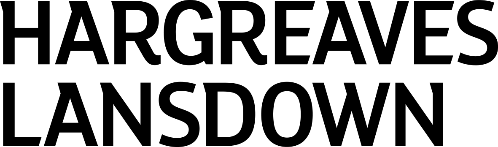 RST & DC Benefits: Options formFull name of SchemeType of requestRetirement quote / Death in service claimRetirement quote / Death in service claimRetirement quote / Death in service claimRetirement quote / Death in service claimRetirement quote / Death in service claimRetirement quote / Death in service claimMember detailsMember detailsMember detailsMember detailsMember detailsSpouse/Partner detailsTitle (e.g. Mr, Mrs, Dr)SurnameFirst nameDate of birthGenderAddress (including postcode)Telephone NumberEmail addressMarital StatusSingle / Married / Co-habiting / Divorced / Widowed / Civil Partnership Single / Married / Co-habiting / Divorced / Widowed / Civil Partnership Single / Married / Co-habiting / Divorced / Widowed / Civil Partnership Single / Married / Co-habiting / Divorced / Widowed / Civil Partnership Single / Married / Co-habiting / Divorced / Widowed / Civil Partnership Single / Married / Co-habiting / Divorced / Widowed / Civil Partnership Proof of age/marriage supplied?Proof of age/marriage supplied?Proof of age/marriage supplied?Yes – Annuitant / Spouse / Marriage or No – HL to requestYes – Annuitant / Spouse / Marriage or No – HL to requestYes – Annuitant / Spouse / Marriage or No – HL to requestYes – Annuitant / Spouse / Marriage or No – HL to requestA) Set benefits to be bought from 9(2b) Rights (RST benefits)A) Set benefits to be bought from 9(2b) Rights (RST benefits)A) Set benefits to be bought from 9(2b) Rights (RST benefits)A) Set benefits to be bought from 9(2b) Rights (RST benefits)A) Set benefits to be bought from 9(2b) Rights (RST benefits)A) Set benefits to be bought from 9(2b) Rights (RST benefits)A) Set benefits to be bought from 9(2b) Rights (RST benefits)Member referenceMember referenceAnnuity typeAnnuity typeLifetime Annuity or Scheme PensionLifetime Annuity or Scheme PensionLifetime Annuity or Scheme PensionLifetime Annuity or Scheme PensionLifetime Annuity or Scheme PensionAnnuity start date required?Annuity start date required?Yes: DD-MM-YY or No: ImmediateYes: DD-MM-YY or No: ImmediateYes: DD-MM-YY or No: ImmediateYes: DD-MM-YY or No: ImmediateYes: DD-MM-YY or No: ImmediateFund value needed to purchase required scheme benefitsFund value needed to purchase required scheme benefitsFund value needed to purchase required scheme benefitsFund value needed to purchase required scheme benefitsFund value needed to purchase required scheme benefits££HL costing tool reference: HLRE - Or, if not available online: please specify income that must be bought on separate costing template.HL costing tool reference: HLRE - Or, if not available online: please specify income that must be bought on separate costing template.HL costing tool reference: HLRE - Or, if not available online: please specify income that must be bought on separate costing template.HL costing tool reference: HLRE - Or, if not available online: please specify income that must be bought on separate costing template.HL costing tool reference: HLRE - Or, if not available online: please specify income that must be bought on separate costing template.HL costing tool reference: HLRE - Or, if not available online: please specify income that must be bought on separate costing template.HL costing tool reference: HLRE - Or, if not available online: please specify income that must be bought on separate costing template.B) Excess benefits (If fund value exceeds purchase price for benefits bought by 9(2b) rights) B) Excess benefits (If fund value exceeds purchase price for benefits bought by 9(2b) rights) B) Excess benefits (If fund value exceeds purchase price for benefits bought by 9(2b) rights) B) Excess benefits (If fund value exceeds purchase price for benefits bought by 9(2b) rights) B) Excess benefits (If fund value exceeds purchase price for benefits bought by 9(2b) rights) B) Excess benefits (If fund value exceeds purchase price for benefits bought by 9(2b) rights) B) Excess benefits (If fund value exceeds purchase price for benefits bought by 9(2b) rights) Annuity typeAnnuity typeAnnuity typeAnnuity typeLifetime Annuity or Scheme PensionLifetime Annuity or Scheme PensionLifetime Annuity or Scheme PensionAnnuity start date required?Annuity start date required?Annuity start date required?Annuity start date required?Yes: DD-MM-YY or No: ImmediateYes: DD-MM-YY or No: ImmediateYes: DD-MM-YY or No: ImmediateValue of excess benefits before PCLS deductedValue of excess benefits before PCLS deductedValue of excess benefits before PCLS deductedValue of excess benefits before PCLS deducted£££PCLS (to be deducted from excess)PCLS (to be deducted from excess)PCLS (to be deducted from excess)PCLS (to be deducted from excess)£££C) Transfer value (i.e. total value of A and B) – Transfer to an Immediate Vesting Personal Pension (current scheme rules will not apply once transferred)C) Transfer value (i.e. total value of A and B) – Transfer to an Immediate Vesting Personal Pension (current scheme rules will not apply once transferred)C) Transfer value (i.e. total value of A and B) – Transfer to an Immediate Vesting Personal Pension (current scheme rules will not apply once transferred)C) Transfer value (i.e. total value of A and B) – Transfer to an Immediate Vesting Personal Pension (current scheme rules will not apply once transferred)C) Transfer value (i.e. total value of A and B) – Transfer to an Immediate Vesting Personal Pension (current scheme rules will not apply once transferred)C) Transfer value (i.e. total value of A and B) – Transfer to an Immediate Vesting Personal Pension (current scheme rules will not apply once transferred)C) Transfer value (i.e. total value of A and B) – Transfer to an Immediate Vesting Personal Pension (current scheme rules will not apply once transferred)Transfer value of fundTransfer value of fundTransfer value of fundTransfer value of fund£££Other pensions for consolidation – Transfer to an Immediate Vesting Personal Pension (current scheme rules will not apply once transferred)Other pensions for consolidation – Transfer to an Immediate Vesting Personal Pension (current scheme rules will not apply once transferred)Other pensions for consolidation – Transfer to an Immediate Vesting Personal Pension (current scheme rules will not apply once transferred)Other pensions for consolidation – Transfer to an Immediate Vesting Personal Pension (current scheme rules will not apply once transferred)Other pensions for consolidation – Transfer to an Immediate Vesting Personal Pension (current scheme rules will not apply once transferred)Other pensions for consolidation – Transfer to an Immediate Vesting Personal Pension (current scheme rules will not apply once transferred)Other pensions for consolidation – Transfer to an Immediate Vesting Personal Pension (current scheme rules will not apply once transferred)Full name of schemeFull name of schemeFull name of schemeFull name of schemeMember referenceMember referenceMember referenceMember referenceType of schemeType of schemeType of schemeType of schemeTransfer value of fundTransfer value of fundTransfer value of fundTransfer value of fund£££Notes (Please provide any notes, special instructions or important information)Notes (Please provide any notes, special instructions or important information)Notes (Please provide any notes, special instructions or important information)Notes (Please provide any notes, special instructions or important information)Notes (Please provide any notes, special instructions or important information)Notes (Please provide any notes, special instructions or important information)Notes (Please provide any notes, special instructions or important information)Notes: Notes: Notes: Notes: Notes: Notes: Notes: Completed by: Completed by: Completed by: Completed by: Date:Date:Date:Once fully completed, please email this form to Retirementservice@hl.co.ukOnce fully completed, please email this form to Retirementservice@hl.co.ukOnce fully completed, please email this form to Retirementservice@hl.co.ukOnce fully completed, please email this form to Retirementservice@hl.co.ukOnce fully completed, please email this form to Retirementservice@hl.co.ukOnce fully completed, please email this form to Retirementservice@hl.co.ukOnce fully completed, please email this form to Retirementservice@hl.co.uk